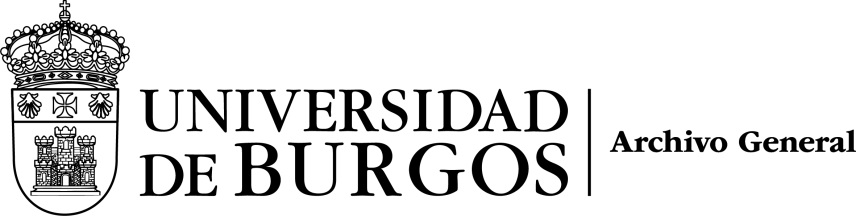 Transferencia de Documentos (Relación de entrega)UnidadFecha de la transferencia SecciónNº de unidades transferidasResponsableTeléfonoCódigo y título de clasificaciónCódigo y título de clasificaciónCódigo y título de clasificaciónNúm.    Contenido  Años